Circolare n. 39Anno Scolastico 2021/2022 Camporeale	04/11/2021All’AlboAi docenti Al DSGAOGGETTO: Convocazione del Collegio dei docenti del 09 novembre 2021 ore 17,00.Il Collegio dei Docenti Unitario è convocato per il giorno 09/11/2021 alle ore 17,00 in modalità online-Piattaforma MO365, Team “Collegio Docenti”- per discutere i seguenti punti all’Ordine del giorno:1. Lettura e approvazione verbale seduta precedente;2. Delibera F.S. AREA 2 (AUTOVALUTAZIONE D'ISTITUTO);3. Scuola Attiva Junior- Piu’ sport  e piu’ scuola (Secondaria di I Grado Camporeale e Roccamena);4. Varie ed eventuali.Si allega verbale della seduta precedente;Il Dirigente Scolastico F.to Dott.ssa Patrizia Roccamatisi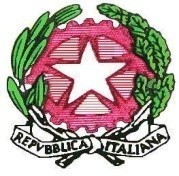 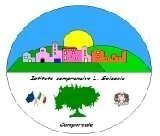 Istituto Comprensivo “Leonardo Sciascia” di Camporeale Con sezioni staccate in Grisì e RoccamenaC.M. PAIC840008 - C.F. 80048770822 Piazza delle Mimose s.n.c. 90043 Camporeale (Pa) Tel/Fax 0924-37397paic840008@istruzione.it - icleonardosciascia.edu.it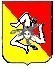 